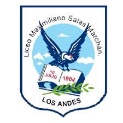 INSTRUCTIVO DE MATEMÁTICASEMANA DEL 6 AL 10 DE JULIO 2020OBJETIVO: reconocer y aplicar los contenidos abordados hasta el momento.Estimados estudiantes:El trabajo encomendado la semana pasada consistió en una guía de recapitulación, es decir, hacer un alto para revisar los contenidos abordados hasta el momento.Esta guía, a diferencia de las otras, debe ser enviada a tu respectivo profesor a más tardar el día 10 de julio a excepción de la de Matemática y las Ciencias II que tendrás una semana más debido (17 de julio) debido a que esa asignatura no estaba programada en el horario de la propuesta de trabajo semanal.En la presente semana te invitamos a que si tienes dudas en la resolución de alguno de los ejercicios te pongas de acuerdo con el respectivo profesor. El plan de trabajo de la semana 14 es reforzar o retroalimentar tus conocimientos antes del envío de la guía de recapitulación. El plan es que se pongan en contacto, sea cual sea en medio que utilicen con su profesor, para que el objetivo de realizar la guía se logre.Recuerden enviar la guía en la fecha señalada y no olviden escribir sus datos (nombre completo y curso) para que el profesor pueda regresarla revisada a quien le corresponde.Organízate y realiza el trabajo. Dejo los correos electrónicos de los profesores.María Ester Aliaga 	mariaesteraliaga@maxsalas.cl María Soledad Rivera	soledadrivera@maxsalas.clMargarita Zavala	margaritazavala@maxsalas.clJosé Luis Orellana	joseluisorellana63@gmail.comLuis López Toro		luislopez@maxsalas.clArturo García		afgarar@gmail.comOscar Aldunce		aldunceantonio@gmail.comNicolás Arriagada	nicolasarriagada@maxsalas.clEduardo Soto		esoto@maxsalas.clÉxito en tu trabajo.